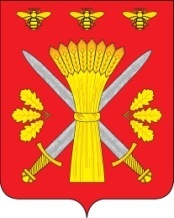 РОССИЙСКАЯ ФЕДЕРАЦИЯОРЛОВСКАЯ ОБЛАСТЬАДМИНИСТРАЦИЯ ТРОСНЯНСКОГО РАЙОНАПОСТАНОВЛЕНИЕот 6 октября 2020   г.                                                                                                      № 236с.ТроснаО внесении изменений в постановление Администрации Троснянского района от 08 августа 2019 года № 212«Об утверждении муниципальнойпрограммы «Образование  в Троснянском районе»В соответствии с решением Троснянского районного Совета народных № 261 от 17.09.2020   «О внесении изменений в бюджет Троснянского муниципального района на 2020 и плановый период 2021-2022 годов»  и эффективности предоставляемых образовательных услуг, п о с т а н о в л я е т:  Внести в приложение к постановлению администрации Троснянского района от 08августа 2019 года № 212 «Об утверждении муниципальной программы «Образование в Троснянском районе» следующие изменения: 1) изложить приложения 2 в новой редакции согласно приложения1к настоящему постановлению. 2) изложить приложения 4 в новой редакции согласно приложения2к настоящему постановлению.2. Постановление вступает в силу со дня официального подписания,  действие его распространяются на правоотношения, возникшие с 1 сентября 2020года.4.  Контроль за исполнением постановления оставляю за собой.Глава района                                                            А.И.НасоновПриложение 1к постановлению администрации Троснянского районаот 06 октября 2020г. № 236Перечень основных мероприятий муниципальной Программы                    Приложение 2к постановлению администрации Троснянского районаот 06 октября  2020г. №236Ресурсное обеспечение реализации муниципальной Программы за счет средств областного и районного бюджета№Наименование основного мероприятияОтветственный исполнительСрокСрокОбъемы финансирования, всего, тыс. руб.В том числе по годам реализации, тыс. руб.В том числе по годам реализации, тыс. руб.В том числе по годам реализации, тыс. руб.В том числе по годам реализации, тыс. руб.В том числе по годам реализации, тыс. руб.№Наименование основного мероприятияОтветственный исполнительначала реализацииокончания реализацииОбъемы финансирования, всего, тыс. руб.202020212022202320241234567891011Муниципальная программа  «Образование в Тросняском районе»отдел образования20202024535318,889117869,68987237,293884,8118163,6118163,6Подпрограмма 1.Развитие системы дошкольного, общего образования и дополнительного образования детейотдел образования20202024517872,7114433,580337,286984,8118058,6118058,61.1.Основное мероприятие 1Обеспечение деятельности муниципальных образовательных организаций дошкольного образованияотдел образования2020202438942,68363,85974,57060,78771,88771,81.1.1.Содержание зданий,  укрепление и обновление материально-технической базы учреждений дошкольного образования,  выполнение текущего ремонта. отдел образования20202024бюджет области329,5185,935,935,935,935,91.1.1.Содержание зданий,  укрепление и обновление материально-технической базы учреждений дошкольного образования,  выполнение текущего ремонта. отдел образования20202024бюджет района8668,71545,81595,81828,91813,21813,21.1.2.Организация мер социальной поддержки в виде питания дошкольниковотдел образования202020241500,0300,0300,0300,0300,0300,01.1.3.Обеспечение выплаты заработной платы работникам учреждений дошкольного образования в рамках выполнения муниципального заданияотдел образования2020202428516,26332,14042,84895,96622,76622,71.1.3.Обеспечение выплаты заработной платы работникам учреждений дошкольного образования в рамках выполнения муниципального заданияотдел образования20202024бюджет области19008,84578,12288,83141,94500,04500,01.1.3.Обеспечение выплаты заработной платы работникам учреждений дошкольного образования в рамках выполнения муниципального заданияотдел образования20202024бюджет района9507,41754,01754,01754,02122,72122,71.1.4.Организация участия педагогических работников дошкольных учреждений в мероприятиях по повышению профессиональной квалификацииотдел образования202020240000001.1.5.Внедрение Федерального государственного образовательного стандарта дошкольного образованияотдел образования202020240000001.1.6.Организация предоставления общедоступного и бесплатного дошкольного образованияотдел образования202020240000001.2.Основное мероприятие 2Обеспечение деятельности муниципальных образовательных организаций общего образованияотдел образования20202024474139,289105141,88976898,782260,1104919,3104919,31.2.1.Содержание зданий,  укрепление и обновление материально-технической базы учреждений общего образованияотдел образования2020202467310,013294,012754,013754,013754,013754,01.2.1.Содержание зданий,  укрепление и обновление материально-технической базы учреждений общего образованияотдел образования20202024бюджет области4682,51400,5820,5820,5820,5820,51.2.1.Содержание зданий,  укрепление и обновление материально-технической базы учреждений общего образованияотдел образования20202024бюджет района62627,511893,511933,512933,512933,512933,51.2.2.Организация мер социальной поддержки в виде школьного питанияотдел образования2020202422753,44035,84679,44679,44679,44679,41.2.2.Организация мер социальной поддержки в виде школьного питанияотдел образования20202024бюджет области10318,42016,82075,42075,42075,42075,41.2.2.Организация мер социальной поддержки в виде школьного питанияотдел образования20202024бюджет района12435,02019,02604,02604,02604,02604,01.2.3Обеспечение выплат бесплатного горячего питания обучающихся, получающих начальное общее образование в государственных и муниципальных образовательных организациях 20202024Федеральный бюджет1112,9771.2.3Обеспечение выплат бесплатного горячего питания обучающихся, получающих начальное общее образование в государственных и муниципальных образовательных организациях Бюджет области58,5781.2.3Обеспечение выплат бесплатного горячего питания обучающихся, получающих начальное общее образование в государственных и муниципальных образовательных организациях Бюджет района11,8341.2.4Организация мер социальной поддержки в виде питания дошкольных группотдел образования20202024бюджет района973,0191,0191,0191,0200,0200,01.2.5. Обеспечение выплаты заработной платы работникам учреждений общего образованияотдел образования348950,080778,249084,853446,282820,482820,41.2.5. Обеспечение выплаты заработной платы работникам учреждений общего образованияотдел образованияОбластнойбюджет 245934,461844,228064,432425,861800,061800,01.2.5. Обеспечение выплаты заработной платы работникам учреждений общего образованияотдел образованияРайонный бюджет 103015,618934,021020,421020,421020,421020,41.2.6.Организация выплат педагогам за выполнение обязанностей классного руководителя в соответствии с постановлением Правительства Орловской области от 29 декабря 2012 года N 505 "О порядке, размерах и условиях выплаты вознаграждения за выполнение функций классного руководителя педагогическим работникам областных государственных и муниципальных учреждений образования"отдел образования202020248827,51765,51765,51765,51765,51765,51.2.7обеспечение выплат  ежемесячного денежного вознаграждения за классное руководство педагогическим работникам муниципальных образовательных организаций,реализующих обоазовательные программы начального общего, основного общего,среднего общего образования,в том числе адаптированные основные общеобразовательные программыОтдел образования20202024Федеральный бюджет15855,02265,06795,06795,0001.2.8.Организация и осуществление безопасных перевозок детей на школьных автобусахотдел образования202020248218,91560,91629,01629,01700,01700,01.2.9.Обеспечение участия обучающихся во Всероссийских проверочных работах, диагностических и мониторинговых работах, проводимых регионом. отдел образования202020240000001.2.10.Создание условий для обучения в общеобразовательных учреждениях детей с ограниченными возможностями здоровьяотдел образования202020240000001.2.11.Организация диагностико-консультативной помощи нуждающимся детям, обучающимся по программам общего образования, в том числе психолого-педагогического и медико-социального сопровожденияотдел образования202020240000001.3.Основное мероприятие 3Обеспечение деятельности муниципальных образовательных организаций дополнительного образованияотдел образования2020202417233,33389,33389,33589,33432,73432,71.4.Основное мероприятие 4Создание условий для оздоровления детей через организацию летнего отдыха отдел образования202020244478,7869,7869,7869,7934,8934,82.Подпрограмма 2.Поддержка педагогических работников системы образования, талантливых и одаренных детейотдел образования20202024525,0105,0105,0105,0105,0105,02.1.Основное мероприятие 1 Поддержка педагогических работников системы образованияотдел образования20202024175,035,035,0,035,0,035,0,035,0,02.1.1.Обеспечение поддержки педагогических работников, ставших победителями и призерами муниципальных профессиональных конкурсовотдел образования202020240000002.1.2.Обеспечение поддержки в виде ежемесячных выплат молодым специалистам - педагогамотдел образования202020240000002.1.3.Организация участия и проведение для педагогических работников района - творческих конкурсов, смотров, фестивалейотдел образования20202024175,035,035,0,035,0,035,0,035,0,02.1.4.Вовлечение педагогических работников в инновационную деятельность по совершенствованию образовательной деятельностиотдел образования202020240000002.2.Основное мероприятие 2  Выявление и поддержка талантливых и одаренных детей отдел образования20202024350,070,070,070,070,070,02.2.1.Организация и проведение школьного и муниципального этапов Всероссийской предметной олимпиады школьников, участие школьников в региональном и заключительном этапах Всероссийской олимпиады Государственной итоговой аттестации выпускников 9 и 11 классовотдел образования20202024300,060,060,060,060,060,02.2.2.Организация участия и проведение для школьников, воспитанников образовательных учреждений и  учреждений дополнительного образования - творческих конкурсов, смотров, фестивалейотдел образования2020202450,010,010,010,010,010,0СтатусНаименование подпрограммы муниципальной программы, основного мероприятияОтветственный исполнитель и соисполнители подпрограммы, основного мероприятияКод бюджетной классификации*Код бюджетной классификации*Код бюджетной классификации*Код бюджетной классификации*Расходы бюджетных средств (тыс.руб.) по годам реализацииРасходы бюджетных средств (тыс.руб.) по годам реализацииРасходы бюджетных средств (тыс.руб.) по годам реализацииРасходы бюджетных средств (тыс.руб.) по годам реализацииРасходы бюджетных средств (тыс.руб.) по годам реализацииСтатусНаименование подпрограммы муниципальной программы, основного мероприятияОтветственный исполнитель и соисполнители подпрограммы, основного мероприятияРБСРзПрЦСРВРвсего по подпрограмме 2020год2021год2022год2023год2024год12345678910111213Муниципальная программаОбразование в Троснянском районеОтдел образования администрации Троснянского района07000000000000000535318,889117869,68987237,293884,8118163,6118163,6Подпрограмма 1«Развитие системы дошкольного, общего образования и дополнительного образования детей»Отдел образования администрации Троснянскогорайона07000000000000000517872,7114433,580337,286984,8118058,6118058,6Подпрограмма 1«Развитие системы дошкольного, общего образования и дополнительного образования детей»школы0040702642102715006118827,51765,51765,51765,51765,51765,5Подпрограмма 1«Развитие системы дошкольного, общего образования и дополнительного образования детей»школы00407026410271570611250036,962664,728884,933246,362620,562620,5Подпрограмма 1«Развитие системы дошкольного, общего образования и дополнительного образования детей»школы0040702641028120061110797,51887,52227,52227,52227,52227,5Подпрограмма 1«Развитие системы дошкольного, общего образования и дополнительного образования детей»школы00407026410281201611103015,618934,021020,421020,421020,421020,4Подпрограмма 1«Развитие системы дошкольного, общего образования и дополнительного образования детей»школы004070264102812026115183010006,09706,010706,010706,010706,0Подпрограмма 1«Развитие системы дошкольного, общего образования и дополнительного образования детей»школы00407026410281400611955,0191,0191,0191,0191,0191,0Подпрограмма 1«Развитие системы дошкольного, общего образования и дополнительного образования детей»школы004070264102815006118287,01629,01629,01629,01700,01700,0Подпрограмма 1«Развитие системы дошкольного, общего образования и дополнительного образования детей»школы004070264102S241061112493,62077,62604,02604,02604,02604,0Подпрограмма 1«Развитие системы дошкольного, общего образования и дополнительного образования детей»школы0040702641027241061110377,02075,42075,42075,42075,42075,4Подпрограмма 1«Развитие системы дошкольного, общего образования и дополнительного образования детей»школы00407026410272650612580,0580,00000Подпрограмма 1«Развитие системы дошкольного, общего образования и дополнительного образования детей»школы004070264102R303061215855,02265,06795,06795,000Подпрограмма 1«Развитие системы дошкольного, общего образования и дополнительного образования детей»школы004070264101L30306121183,3891183,3890000Подпрограмма 1детский сад0040701641017157061119116,54614,02324,73177,84500,04500,0Подпрограмма 1детский сад004070164101812006111389.4229,8279,8279,8300,0300,0Подпрограмма 1детский сад004070164101812016119507.41754,01754,01754,02122,72122,7Подпрограмма 1детский сад004070164101812026117279.31316,01316,01549,11549,11549,1Подпрограмма 1детский сад004070164101814006111500.0300,0300,0300,0300,0300,0Подпрограмма 100407016410172650612150.0150,00000Подпрограмма 1Доп.образование00407036410348120061117233.33389,33389,33589,33432,73432,7Подпрограмма 1Лагерь004070764104812003223967.7767.5767.5767.5832.6832,6Подпрограмма 100407076410470850322255.551,151,151,151,151,1Подпрограмма 1004070764104S0850322255.551,151,151,151,151,1123456789101112Основное мероприятие 1.0.Обеспечение деятельности муниципальных образовательных организаций дошкольного образованияОтдел образования администрации Троснянского района0040701000000000000038942,68363,85974,57060,78771,88771,8Основное мероприятие 2.0Обеспечение деятельности муниципальных образовательных организаций общего образованияОтдел образования администрации Троснянского района00407020000000000000457218,1101810,770103,775465,1104919,3104919,3Основное мероприятие 3.0Обеспечение деятельности муниципальных образовательных организаций дополнительного образованияОтдел образования администрации Троснянского района0040703000000000000017233,33389,33389,33589,33432,73432,7Основное мероприятие 4.0Создание условий для оздоровления детей через организацию летнего отдыха в пришкольных лагерях дневного пребывания Отдел образования администрации Троснянского района004070700000000000004478,7869,7869,7869,7934,8934,8Подпрограмма 2«Поддержка педагогических работников системы образования, талантливых и одаренных детей»Отдел образования администрации Троснянского района00407020000000000244525,0105,0105,0105,0105,0105,0Основное мероприятие 1.0.Поддержка педагогических работников системы образованияОтдел образования администрации Троснянского района00407026410281220244175,035,035,035,035,035,0Основное мероприятие 2.0.Выявление и поддержка талантливых и одаренных детей Отдел образования администрации Троснянского района00407026410281220244350,070,070,070,070,070,0